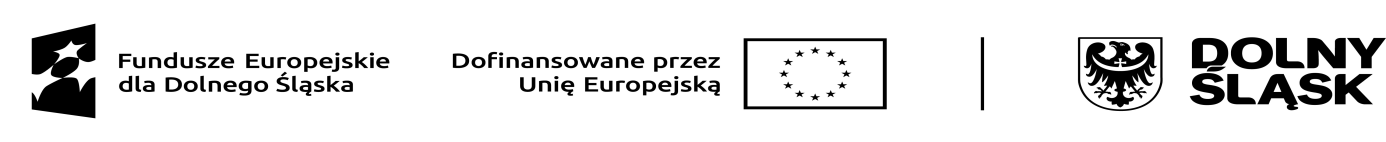 Dotyczy projektu:Nazwa projektu: „Aktywizacja zawodowa osób bezrobotnych w powiecie średzkim (I)”Priorytet: 7 Fundusze Europejskie na rzecz rynku pracy i włączenia społecznego na Dolnym ŚląskuDziałanie: 7.1 Aktywizacja osób na rynku pracy Typ: 7.1  A Projekty powiatowych urzędów pracy…………………………………………………                         Środa Śląska, dn.  …………………………………………..                /Imię i nazwisko/WNIOSEK BEZROBOTNEGO ODBYWAJĄCEGO STAŻO UDZIELENIE DNI WOLNYCH/Należy złożyć u Organizatora stażu/Zwracam się z prośbą o udzielenie zgody na wykorzystanie dni wolnych w okresie                                    od dnia ……………………………………………………….  do dnia ………………………………………………………………na podstawie art.53 pkt 7 ustawy z dnia 20 kwietnia 2004r. o promocji zatrudnienia i instytucjach rynku Pracy (tekst jednolity – Dz. U. z 2024r., poz.475)                                                                                                          ………………………………………. /podpis stażysty/………………………………………………………… zgoda pracodawcy/podpis i imienna pieczątka pracodawcy – upoważnionej osoby/